       AL DIRIGENTE SCOLASTICOISTITUTO COMPRENSIVO ROVIGO 3PROPOSTA D’ACQUISTO MATERIALE DI FACILE CONSUMO E BENI INVENTARIABILIIl/la sottoscritto/a ________________________________________ in qualità di _________________________ presso      □  Scuola Primaria Papa Giovanni XXIII                                                             □ Scuola Primaria Sarzano      □  Scuola secondaria 1° grado “G.B. Casalini                                                      □  Ufficio Amministrativo      □  Scuola Primaria Mons. Mattioli				                       □ Scuola Primaria S. Apollinare      □  Scuola dell’Infanzia  Tassina					        □ Scuola dell’Infanzia  San GaetanoPROPONE L’ACQUISTO DI(descrizione dettagliata dell’articolo e  per le apparecchiature e le attrezzature, anche le caratteristiche tecniche)MOTIVAZIONE___________________________________________________________________________________________Spesa prevista :__________________________Classi/Scuola:___________________________Rovigo, 	____________________                                                                                                        Il/I Richiedente/i						                                                        __________________________IL DIRETTORE  SS.GG.AA.					                       IL DIRIGENTE SCOLASTICO       - Paola Golinelli -				                                                                        - Fabio Cusin -_______________________				                                                          __________________________………………………………………………………………………………………………………………………………La spesa graverà sull’Aggr. __________   del  Programma Annuale, il Dirigente Scolastico  valutate sia le motivazioni del/i richiedente/i indicate che le rispettive priorità generali autorizza a procedere con:□   Buono d’ordine							□   Preventivo    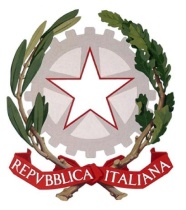 Istituto Comprensivo Rovigo 3Scuola Infanzia Tassina - Scuola Infanzia “San Gaetano”Scuola Primaria “Colombo” - Scuola Primaria “Giovanni XXIII”Scuola Primaria “Mattioli” - Scuola Primaria “S.Apollinare”Scuola Secondaria di I° grado “Casalini”Via Corridoni n. 40 -  45100 ROVIGO Tel  0425/28054 - FAX 0425/422561C.F. 93027600290 - Cod.mec. ROIC82200Be-mail roic82200b@istruzione.it - sito www.icrovigo3.it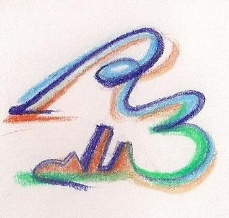 QUANTITA’DESCRIZIONE MATERIALE  (dettagliata)